Risk Assessment proforma*References:CTT GN22 – Risk AssessmentCourseK47/15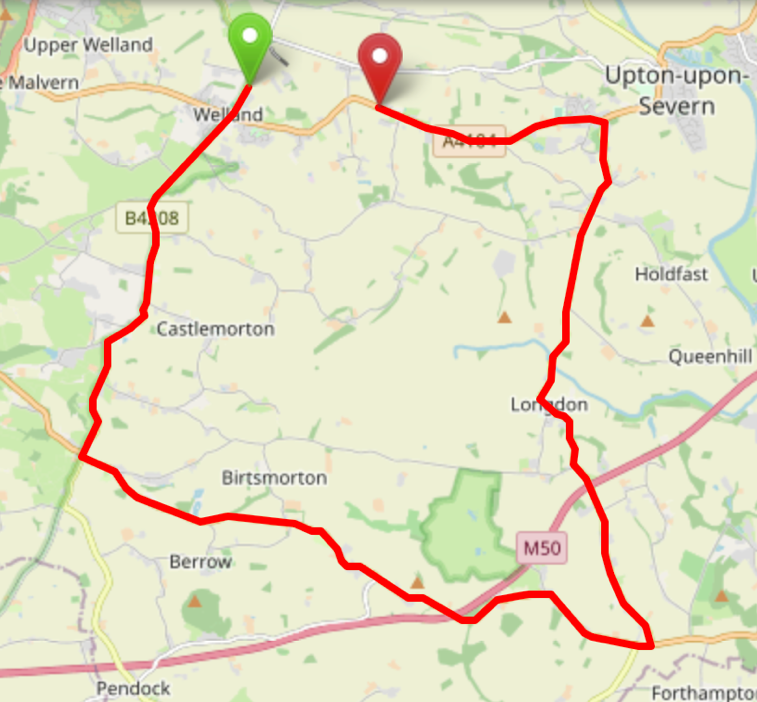 AreaMidland DCDescriptionWelland – Castlemorton – Long Green –Tunnel Hill - WellandHQWellandMeasured01/10/2023Measured byD GrantRisk assessed01/10/2023Assessed byDC Risk AssessorDate approved01/10/2023Type AApproved for Type A & Type BType BPolice AuthorityAdditional informationNotes for ridersOS Grid #Course descriptionDistanceRisk (L/M/H)Risk descriptionMinimum management
(Without prejudice)SO 7989 4037Start on the B4208 at farm entrance junction (approximately a quarter mile north of the main staggered crossroads in Welland)0MRiders and officials on or near the highwayRiders congregating at the startCycle event in progress signs. Officials on or near road to wear high viz jackets. Riders not yet started to wait off the carriageway.SO 7777 3569At Rye Cross junction turn left onto the A438 3.4LLeft turn onto side roadCycle event in progress signs on all approaches to the crossroadsSO 8495 3329At Long Green junction with the B4211, filter left onto the B42118.55LLeft turn via filter lane onto B4211, give way junction at the end of filter laneCycle event in progress signs on all approaches to the junctionRiders to Give WaySO 8442 3994At Tunnel Hill junction turn left on the A410413.14LLeft turn, Give Way junctionCycle event in progress signs on all approaches to the junctionMarshal on JunctionRiders to Give WaySO 8154 4011Finish at 15LRiders and officials on or near the highwayFinish sign at approach to finish and finish board by timekeeper. Officials on or near road to wear high viz jackets.Finished riders to return to HQ Date of IssueReason of RevisionAuthorMarch 2013New editionDavid Barry(CTT Board Director)(CTT Course Risk Assessor)August 2018Revised formatNick Sharpe(CTT National Secretary)October 2022Revised to reflect current CTT Articles, Rules, and RegulationsDavid Barry(CTT Board Director)